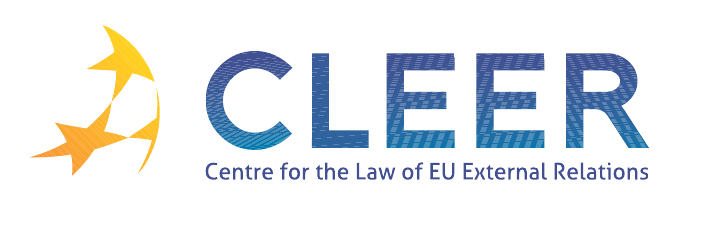 News Service week 4/2013(21 - 27 January 2013)EU ENLARGEMENTTRADE AND INVESTMENTCFSPCSDPDEVELOPMENT AND COOPERATIONEXTERNAL DIMENSION OF AFSJ EU – Latin America and the CaribbeanEVENTSEdited by Petr Pribyla & Dr. Tamara TakácsT.M.C Asser Institute/CLEER, The Hague, NL22 JanuaryMEPs say Montenegro on track for EU membership 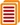 22 JanuaryECB presents EU-funded cooperation programme with the National Bank of the Republic of Macedonia for meeting EU central banking standards 23 January Press Release: "No alternative to dialogue" between Serbia and Kosovo, says Serbia's Deputy Prime Minister for European Integration 25 JanuaryConference on renewed financial assistance to countries wishing to join EU  23 JanuaryEU - Singapore FTA Agreement – Results of negotiations in the agricultural sector 24 January EU and China agree to improve toy safety EUROSTATEU27 investment stocks in the rest of the world increased by 50% between 2008 and 2011 EUROSTATA surplus of EUR 1 billion in EU27 trade in goods with Brazil in the first nine months of 2012 EUROSTATCommunity of Latin American and Caribbean States (CELAC) accounted for nearly 7% of EU27 exports and imports in the first nine months of 2012 22 JanuaryCouncil Decision 2013/43/CFSP on continued Union activities in support of the Arms Trade Treaty negotiations in the framework of the European Security Strategy EC Joint Research CentreOperations Research in Disaster Preparedness and Response: The Public Health Perspective (by N. Stilianakis and S. Consoli) 21 JanuaryEEAS provides a 'Clearing House' mechanism to support AFISMA mission in Mali 21 JanuaryEight EDA Member States launch a Feasibility Study Programme to address four topics related to soldier systems, namely on observation, energy, human factors and survivability 22 JanuaryCouncil Decision 2013/44/CFSP amending and extending Decision 2010/96/CFSP on a European Union military mission to contribute to the training of Somali security forces 24 JanuaryMEPs say Member States should show more solidarity by supporting French operations on the ground 21 JanuaryEU leading action to boost literacy in developing countries 22 JanuaryCommission boosts its humanitarian aid for the Mali Crisis with EUR 20 million 25 JanuaryAfrican Union Summit: Commissioner for development Piebalgs reaffirms strong ties between the two continents 28 JanuaryEU – CELAC Summit: Deepening strategic partnership under the theme “Alliance for Sustainable Development: Promoting Investments of Social and Environmental Quality” 23 JanuaryWorking Party on Terrorism: Summary of discussions  25 January Customs Cooperation Working Party: Summary of discussions EP OpinionOpinion on the Integration of Migrants, its Effects on the Labour Market and the External Dimension of Social Security Coordination (by J. F. López Aguilar) 24 JanuaryEC Joint Research Centre and Brazil enhance scientific cooperation EU FactsheetEU Relations with Latin America and the Caribbean 31 January The Role, Powers and Limitations of the EU institutions: And How to Impact the Decision-Making Process (Seminar organised by Commeunic@te, Brussels, BE) 31 January – 1 February How to Set Up and Implement a Successful Twinning Project in EU Candidate, Potential Candidate and Neighbourhood Countries (Seminar organised by the European Institute of Public Administration, Maastricht, NL) 1 February CSDP Strategy: A Reality or Wishful Thinking? (Workshop organised by University of Surrey, UK) 8 – 9 February Europe’s Vision Twenty Years after Maastricht (Conference organised by Georgetown University in Washington, DC, US) 13 FebruaryEurope in the World: Can EU Foreign Policy Make an Impact? (Event organised by the  Foreign Policy Centre, European Commission Representation in the UK and University of Leeds, UK) 21 – 22 February Thinking out of the Box: Devising New European Policies to Face the Arab Spring (Conference organised by University of Minho, Braga, PT) 21– 23 February Europe Inside-Out: Europe and Europeaness Exposed to Plural Observers (Conference organised by  Euroacademia, Athens, GR) 22 February The External Dimension of EU Counter-terrorism Policy (Conference organised by the Centre for the Law of EU External Relations (CLEER) and the International Centre for Counter Terrorism (ICCT)-The Hague in cooperation with the T.M.C. Asser Instituut, Brussels, BE) 24 – 28 FebruaryThe Future of EU Foreign Policy: Responsibility to Engage at a Time of Global Crisis (Seminar organised by the Montesquieu Instituut, Institute for Cultural Diplomacy, Brussels, BE) 4 – 5 MarchStrategic Partnership? EU-China Relations under a New Leadership (Workshop organised by EU-China Collaborative Research Network, Beijing, CN) 5 – 8 April Europe: Crisis and Renewal (Conference organised by the British Association for Slavonic and East European Studies and the International Council for Central and East European Studies, Cambridge, UK) 15 – 16 April Russia and the EU: The Future of Europe and Eurasia (Conference organised by the Russian Academy of Sciences, Institute of Europe, Moscow, RU) 17 AprilEnhancing the Intercultural Dialogue between Europe and Africa to Promote the Stability and Economic Development within the two Continents (Seminar organised by the Montesquieu Instituut, Institute for Cultural Diplomacy, Brussels, BE) 19 April EU environmental norms and third countries: the EU as a global role model? (Workshop organised by the Centre for the Law of EU External Relations (CLEER), T.M.C. Asser Instituut and the European Environmental Law (EEL) Network, The Hague, NL) 25 – 26 AprilWhat is a Workable Immigrant Integration Policy? And How Can It be Measured? (Seminar organised by the European Institute of Public Administration (EIPA), Maastricht, NL) 13 May The Impact of EU Membership since 1973 (Conference organised by the Academic Association for the Contemporary European Studies, London, UK) 5 – 8 June New Approaches to Understanding Contemporary Global Energy Relations (Workshop organised by the European International Studies Association, Tartu, EE) 21 JuneEuropean Union: Solidarity in Question (Conference organised by the Centre of European Law, King’s College London, UK) 25 – 27 JuneAnalyzing the Evolution of Policy Agendas: In Europe and North America (Mini-symposium organised by the Montesquieu Instituut in cooperation with the University of Barcelona and the University of North Carolina at Chapel Hill, Amsterdam, NL) 1 – 5 JulyEuropean and Transnational Rulemaking (Workshop organised by the Amsterdam Centre for European Law and Governance, University of Amsterdam, NL) 